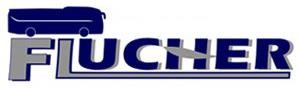 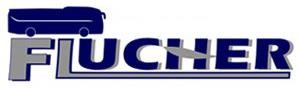 Kidričeva ulica 143250 ROGAŠKA SLATINAGSM 041 61 20 15www.flucher.siprevozi@flucher.siSEDEŽNI REDVOZNIKVOZNIKVODIČSTOPNICE12HLADILNIKHLADILNIK345678910111213141516171819202122232425